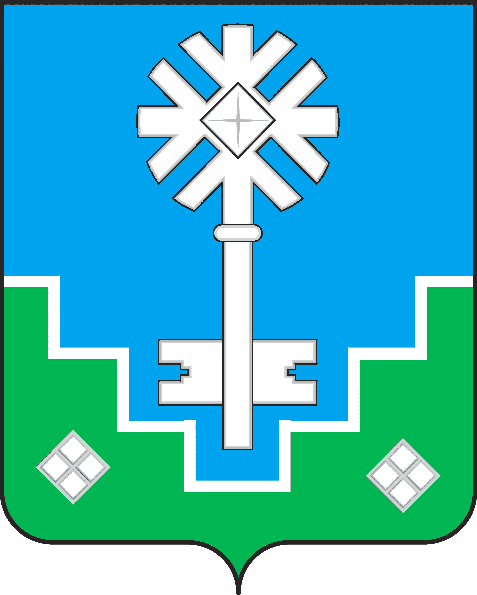 ПОСТАНОВЛЕНИЕУУРААХОт 06.03.2014 г.									№ 13/14-ПГОб утверждении Порядка применения взысканий, предусмотренных статьями 14.1, 15, 27 Федерального закона от 02.03.07 № 25-ФЗ «О муниципальной службе в Российской Федерации», к муниципальным служащим, замещающим должности муниципальной службы в органах местного самоуправления муниципального образования «Город Мирный» Мирнинского района Республики Саха (Якутия)В соответствии с Федеральным Законом от 02.03.2007 № 25-ФЗ «О муниципальной службе в Российской Федерации», Законом Республики Саха (Якутия) от 11.07.2007 480-З № 975-III «О муниципальной службе в Республике Саха (Якутия)»ПОСТАНОВЛЯЮ:1. Утвердить прилагаемый Порядок применения взысканий, предусмотренных статьями 14.1, 15, 27 Федерального закона от 02.03.07 № 25-ФЗ «О муниципальной службе в Российской Федерации», к муниципальным служащим, замещающим должности муниципальной службы в органах местного самоуправления муниципального образования «Город Мирный» Мирнинского района Республики Саха (Якутия).2. Разместить Постановление на официальном сайте городской Администрации (www.gorodmirny.ru) .3. Настоящее Постановление вступает в силу с 15 марта 2014 года.4. Контроль исполнения Постановления оставляю за собой.Глава города							                 А.В. БасыровУТВЕРЖДЕНПостановлением Главы городаот 06. 03.2014 г.  № 13/14-ПГПОРЯДОКприменения взысканий, предусмотренных статьями 14.1, 15, 27 Федерального закона от 02.03.07 № 25-ФЗ «О муниципальной службе в Российской Федерации», к муниципальным служащим, замещающим должности муниципальной службы в органах местного самоуправления муниципального образования «Город Мирный» Мирнинского района Республики Саха (Якутия)Настоящий Порядок разработан в соответствии с Трудовым кодексом Российской Федерации, Федеральным законом от 02 марта 2007 года № 25-ФЗ «О муниципальной службе в Российской Федерации» (далее – Федеральный закон № 25-ФЗ), Федеральным законом от 25 декабря 2008 года № 273-ФЗ «О противодействии коррупции» (далее – Федеральный закон № 273-ФЗ).Порядок применения представителем нанимателя (работодателем) взысканий, предусмотренных статьями 14.1, 15, 27 Федерального закона № 25-ФЗ, к муниципальным служащим, замещающим должности муниципальной службы в органах местного самоуправления муниципального образования «Город Мирный» Мирнинского района Республики Саха (Якутия) (далее - муниципальные служащие), определяет порядок применения мер дисциплинарного воздействия в целях повышения ответственности муниципальных служащих за выполнение должностных обязанностей.За несоблюдение ограничений и запретов, требований о предотвращении или об урегулировании конфликта интересов, неисполнение обязанностей, установленных в целях противодействия коррупции Федеральными законами №25-ФЗ, № 273-ФЗ и другими федеральными законами, к муниципальным служащим применяются взыскания, предусмотренные статьей 27 Федерального закона № 25-ФЗ:- замечание;- выговор;- увольнение с муниципальной службы по соответствующим основаниям.За совершение правонарушений, установленных статьями 14.1 и 15 Федерального закона №25-ФЗ,муниципальный служащий подлежит увольнению с муниципальной службы в связи с утратой доверия.Дисциплинарное взыскание на муниципального служащего за дисциплинарный проступок налагается представителем нанимателя (работодателем) (далее – работодатель) соответствующего органа местного самоуправления муниципального образования «Город Мирный» Мирнинского района Республики Саха (Якутия) (далее – МО «Город Мирный»).Взыскания за коррупционные правонарушения применяются работодателем на основании:- доклада о результатах проверки, проведенной кадровой службой соответствующего органа местного самоуправления МО «Город Мирный», в соответствии с законодательством Российской Федерации, законодательством Республики Саха (Якутия) и муниципальными правовыми актами;- рекомендации соответствующей комиссии по соблюдению требований к служебному поведению муниципальных служащих и урегулированию конфликта интересов (далее - комиссия по урегулированию интересов), если доклад о результатах проверки направлялся в комиссию;- письменного объяснения муниципального служащего;- иных материалов.В случае если муниципальный служащий не представил письменное объяснение по истечении двух рабочих дней со дня его истребования работодателем, то составляется  соответствующий акт.Непредоставление муниципальным служащим объяснения не является препятствием для применения дисциплинарного взыскания.Муниципальный служащий, допустивший дисциплинарный проступок, может быть временно (но не более чем на один месяц), до решения вопроса о его дисциплинарной ответственности, отстранен от исполнения должностных обязанностей с сохранением денежного содержания. Отстранение муниципального служащего от исполнения должностных обязанностей в этом случае производится муниципальным правовым актом.При применении взысканий за коррупционные правонарушения, предусмотренные статьями 14.1, 15 и 27 Федерального закона №25-ФЗ  учитываются характер совершенного муниципальным служащим коррупционного правонарушения, его тяжесть, обстоятельства, при которых оно совершено, соблюдение муниципальным служащим других ограничений и запретов, требований о предотвращении или об урегулировании конфликта интересов и исполнение им обязанностей, установленных в целях противодействия коррупции, а также предшествующие результаты исполнения муниципальным служащим  своих должностных обязанностей.Взыскания, предусмотренные статьями 14.1, 15 и 27 Федерального закона №25-ФЗ, применяются не позднее одного месяца со дня поступления информации о совершении муниципальным служащим коррупционного правонарушения, не считая периода временной нетрудоспособности муниципального служащего, пребывания его в отпуске, других случаев его отсутствия на службе по уважительным причинам. При этом взыскание должно быть применено не позднее шести месяцев со дня поступления информации о совершении коррупционного правонарушения.При применении взыскания, предусмотренного подпунктом 3) пункта 1 статьи 27 Федерального закона № 25-ФЗ, учитываются мотивированное мнение выборного профсоюзного органа, если муниципальный служащий является членом профсоюзной организации.Взыскание оформляется соответствующим правовым актом, который объявляется муниципальному служащему под роспись в течение трех рабочих дней со дня его издания.Если муниципальный служащий отказывается ознакомиться с данным правовым актом под роспись, то составляется соответствующий акт.В акте о применении взыскания к муниципальному служащему указывается коррупционное правонарушение и ссылка на нормативные правовые акты, положения которых нарушены муниципальным служащим, в качестве основания применения взыскания указывается часть 1 или 2 статьи 27.1 Федерального закона №25-ФЗ.Копия правового акта о применении к муниципальному служащему дисциплинарного взыскания приобщается к его личному делу.Муниципальный служащий вправе обжаловать дисциплинарное взыскание в соответствии с действующим законодательством.Дисциплинарное взыскание, наложенное на муниципального служащего, действует  в течение одного года со дня его применения. Если в течение года со дня применения дисциплинарного взыскания муниципальный служащий не будет подвергнут новому дисциплинарному взысканию, то он считается не имеющим дисциплинарного взыскания.Работодатель до  истечения года со дня применения  дисциплинарного взыскания к муниципальному служащему имеет право снять его с муниципального служащего по собственной инициативе, просьбе самого муниципального служащего, ходатайству непосредственного руководителя или представительного органа работников.Досрочное снятие дисциплинарного взыскания с муниципального служащего оформляется соответствующим правовым актом, копия которого приобщается к личному делу муниципального служащего.МУНИЦИПАЛЬНОЕ ОБРАЗОВАНИЕ«ГОРОД МИРНЫЙ» МИРНИНСКОГО РАЙОНА РЕСПУБЛИКИ САХА (ЯКУТИЯ)ГЛАВА ГОРОДАСАХА РЕСПУБЛИКАТЫН МИИРИНЭЙ ОРОЙУОНУН «МИИРИНЭЙ КУОРАТ» МУНИЦИПАЛЬНАЙ ТЭРИЛЛИИКУОРАТ БАhЫЛЫГА